令和元年８月２４日（土曜）実施！当日８時までに各地区の回収場所に持参してください！【　回 収 場 所　】 　　岩井沢地区：どーも岩井沢前（松本さん宅倉庫【旧ＪＡ倉庫】）　　　　　   　 　　　   　古  道地区：都路小学校職員駐車場 【　事前回収方法　】   ① ８月２３日（金）8:00～17:00の間に各地区の回収場所に持参する。　　      ② どーも岩井沢前（松本さん宅倉庫【旧JA倉庫】）に持参する。　　　　　※松本さん宅倉庫【旧JA倉庫】に持参していただければ、その都度回収可能です。持参された際は、どーも岩井沢店に一声かけてください。【　回収するもの　】　　　　　持参できない方がいましたら、前日２３日までに学校（☎７５－２００４）へご連絡ください。当日回収に伺います。当日の時間等をお知らせする場合がありますので、電話の際は、氏名・住所・電話番号をお伝えください。24日の8:00までが回収期間です。その後は回収しませんので期日を守ってご持参ください。　　　　　　　　　　担当：都路小学校（佐久間 康弘・小澤 美穂）新　聞　紙雑誌・ｶﾀﾛｸﾞ・古紙アルミ缶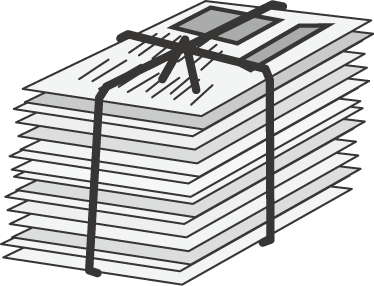 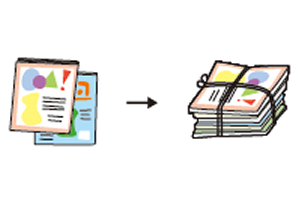 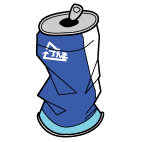 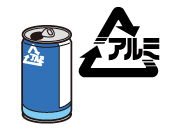 束ねる（ﾁﾗｼ混ざってもOK）束ねる洗う→つぶす（つぶし方自由）牛乳パック段ボール茶色ビン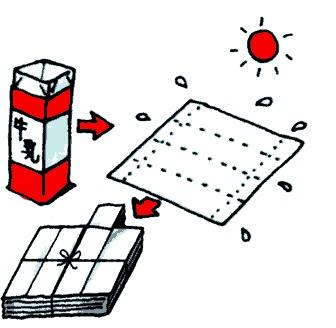 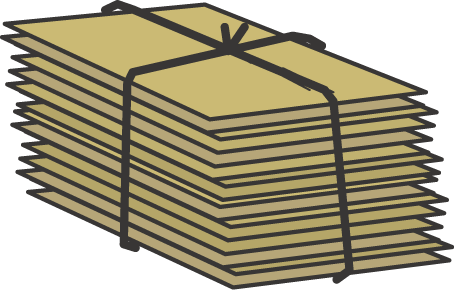 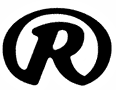 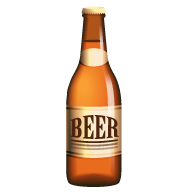 洗う→開く→束ねる束ねる栄養ﾄﾞﾘﾝｸ剤・ﾜｲﾝ・ｳｲｽｷｰ等は不可